Приглашаем принять участие в семинаре и курсах повышении квалификации (ПК)  по теме: «ЦЕНООБРАЗОВАНИЕ, СМЕТНОЕ НОРМИРОВАНИЕ И ДОГОВОРНЫЕ ОТНОШЕНИЯ»28-29 НОЯБРЯ  2019 ГОДАорганизованный ГАУ «Региональный центр Республики Саха (Якутия) по ценообразованию в строительстве» ООО «Центр дополнительного профессионального образования Луч», с участием представителей ООО «ИНАС+» разработчиков программного комплекса «РИК»Курсы предназначены для категории слушателей:Руководители, начальники и специалисты сметных отделов, отделов ПТО, капитального строительства, проектных организаций и организаций заказчиков строительства.Перечень рассматриваемых вопросов:Реформа государственной системы ценообразования и сметного нормирования в области градостроительной деятельности. Актуальные изменения законодательной сферы в области ценообразования и сметного нормирования; Федеральная государственная система ценообразования в строительстве;Федеральная сметно – нормативная база ФСНБ-2001 в редакции 2017 года, дополнения и изменения внесенные приказами Минстроя России от 18.07.2019 г. №408/пр и №409/пр;Оформление документов для прохождения проверки сметной стоимости, переход на электронный прием документов в ГАУ «РЦ РС (Я) ЦС»;Практические вопросы по разработке сметной документации с учетом изменений и дополнений в законодательстве; Новые возможности ПК «РИК».Участники смогут получить ответы на заранее присланные вопросы по тематике курса на почту dpoluch@mail.ru.Стоимость участия в семинаре за 1 чел. -  8500 руб. (по окончании выдается сертификат).Стоимость участия на курсах повышения квалификации с аттестацией за 1 чел. -  18500 руб. (по окончании выдается сертификат и удостоверение о ПК).По окончании курсов выдается сертификат и удостоверение о повышении квалификации установленного образца Центра ДПО Луч (Лицензия № 2202 от 03.07.18 г., выдана Министерством образования и науки РС (Я)), комплект раздаточного материала в электронном формате.ЗАЯВКИ И ВОПРОСЫ ПРИНИМАЮТСЯ НА ПОЧТУ dpoluch@mail.ru, телефон 89246633432.Ответственное лицо - Николаева Елена СергеевнаСайт : dpoluch.ru, DPO_LUCH, e-mail : dpoluch@mail.ru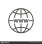 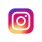 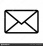 Заявка участникана курсы ПК «Ценообразование, сметное нормирование и договорные отношения»Ф.И.О. (полностью)ДолжностьПолное наименование организацииБанковские реквизиты:Юридический адрес (указать индекс!)Почтовый адрес (указать индекс!) ИНН_________________________КПП_________________________Наименование банка___________Р/с___________________________ Кор. счет _____________________БИК_________________________Должность, ФИО руководителяДействует на основании _________Контактные данные (телефон, e-mail)